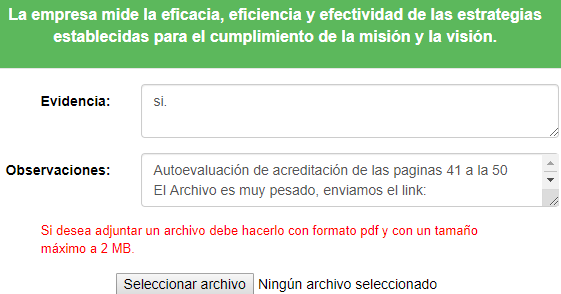 Como los archivos tienen un tamaño que supera los 2 MB autorizado Adjunto link.http://www.uco.edu.co/documentoslibres/INFORME%20%20FINAL%20AUTOEVALACION%20%202016.pdf  La respuesta a  la pregunta la encontramos en informe de  autoevaluación de acreditación en las paginas 41 a la 50. Ver i información completa URL: http://www.uco.edu.co/lideresprogresa/